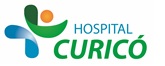 INFORMACIÓN PARA PACIENTES: “TRATAMIENTO DENTAL BAJO ANESTESIA GENERAL EN MENORES DE EDAD”El presente documento permite entregar información al paciente respecto a la cirugía específica  a realizar,  por lo que NO CONSTITUYE  EL CONSENTIMIENTO INFORMADO.El  CONSENTIMIENTO INFORMADO, debe ser  llenado en el formulario en  la página web: www.hospitalcurico.cl,  en el enlace: https://intranet.hospitalcurico.cl/projects/consentimientoObjetivos del procedimiento:Realizar tratamiento de las piezas dentarias afectadas por caries y extraer aquéllos dientes en los que ya no es posible realizar procedimientos destinados a conservarlos.Descripción del procedimiento:Bajo anestesia general, se extraerán las piezas dentarias, temporales o permanentes,  que tengan daño irreversible debido a caries y aquéllas que, a pesar de no presentar caries, deban extraerse por no tener espacio suficiente para su erupción normal o para facilitar el desarrollo más adecuado del resto de la dentadura.Las piezas dentarias que presenten caries tratables, serán sometidas al procedimiento habitual que consiste en la eliminación de la porción de diente afectada y la reconstrucción (tapadura) con materiales tales como: amalgama, resinas y otros. En algunas ocasiones será necesario eliminar la pulpa dentaria (nervio) antes de realizar la obturación (tapadura). Este último procedimiento se llama “tratamiento de conductos” o endodoncia.También, es posible que se aplique a la superficie de los dientes, un barniz que contiene flúor con la finalidad de endurecer el esmalte y hacerlo más resistente al ataque de la caries.Riesgos del procedimiento:Durante la anestesia podría presentar algunas alteraciones. Las más serias se relacionan con las enfermedades asociadas que el niño pueda sufrir, especialmente las enfermedades cardíacas. Para disminuir éste riesgo, el Pediatra realizó una evaluación previa para determinar los cuidados especiales que deben aplicarse durante la anestesia, dependiendo de la enfermedad que afecte al niño. Para ello, habrá un médico anestesiólogo asistiéndolo durante el procedimiento. A modo de información, en pacientes sanos, el riesgo de sufrir una complicación debido a la anestesia general, es menor del 1%.En cuanto al tratamiento odontológico, existe el riesgo de sufrir dolor leve a moderado en las horas siguientes y en caso de realizar extracciones dentarias, hay un riesgo muy bajo de sufrir infección de la herida.Alternativas al procedimiento propuesto:No existen métodos alternativos a lo ya descrito para el tratamiento de la caries dentaria.Consecuencias de no aceptar el procedimiento:Las piezas dentarias con caries sufrirán un proceso de destrucción irreversible, constituyéndose la cavidad bucal en un foco séptico (infeccioso) que puede provocar episodios de dolor intenso y cuadros infecciosos que en algunas ocasiones llegan a requerir la hospitalización del paciente. También se puede afectar el proceso normal de crecimiento de los maxilares y todas aquéllas funciones propias de la boca: masticación, deglución (tragar alimentos), fonoarticulación (hablar), etc.Mecanismo para solicitar más información:Si usted aún tiene dudas, puede solicitar mayor información al odontólogo que lo está tratando, al Jefe del Servicio de Odontología o al pediatra con el que normalmente se controla.La decisión que usted tome, aceptar o rechazar el procedimiento propuesto, puede cambiarla posteriormente informando a su odontólogo antes de ejecutar el tratamientoRevocabilidad Se me señala, que hacer si cambio de idea tanto en aceptar o rechazar el procedimiento, cirugía o terapia propuesta.